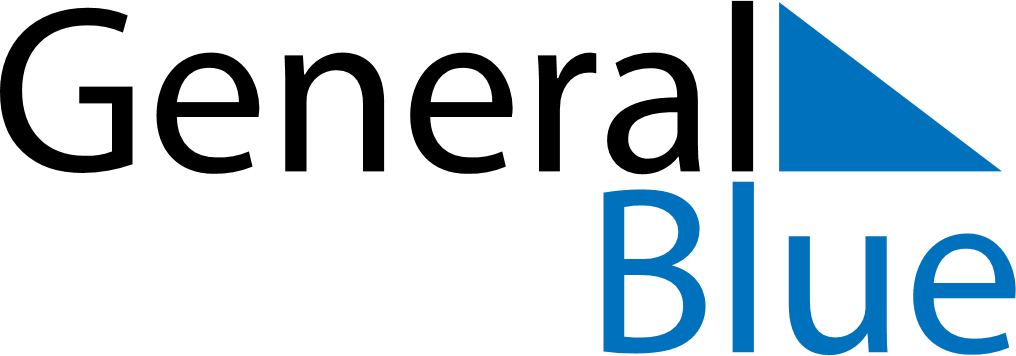 May 2022May 2022May 2022May 2022LesothoLesothoLesothoSundayMondayTuesdayWednesdayThursdayFridayFridaySaturday12345667Workers’ Day8910111213131415161718192020212223242526272728Africa Day/ Heroes’ DayAscension Day293031